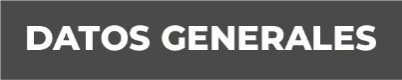 Nombre: Edgar Iván Pérez García Grado de Escolaridad: Licenciatura en DerechoCédula Profesional (Licenciatura):6127605Teléfono de Oficina: Correo Electrónico: eperez@fiscaliaveracruz.gob.mx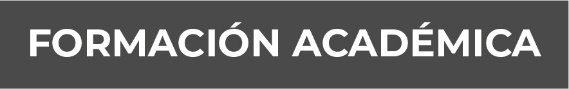 Año: 2003-2007Esc. Universidad del Golfo de México campus Córdoba, Estudios de Licenciatura en Derecho.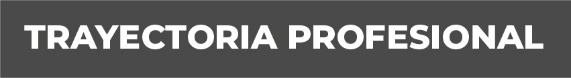 Año.- De oct de 2009 a mayo de 2015Oficial secretario en la agencia segunda del ministerio público de Orizaba Veracruz Año.- De mayo de 2015 a septiembre de 2016Fiscal primero en la unidad integral de procuración de justicia de Huatusco Veracruz Año.- De septiembre de 2016 a diciembre de 2019Fiscal quinto en la unidad integral de procuración de justicia de Orizaba Veracruz  Año.- De diciembre de 2019 a agosto 2022Fiscal segundo en la unidad integral de procuración de justicia de Jalacingo Veracruz  Año.- De agosto 2022 a la fecha Fiscal tercero en la unidad integral de procuración de justicia de Veracruz, Veracruz  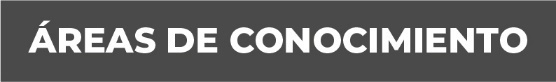  Derecho penal, juicios orales. 